                                       27 апреля 2017. Екатеринбург.            Участие в экскурсионной программе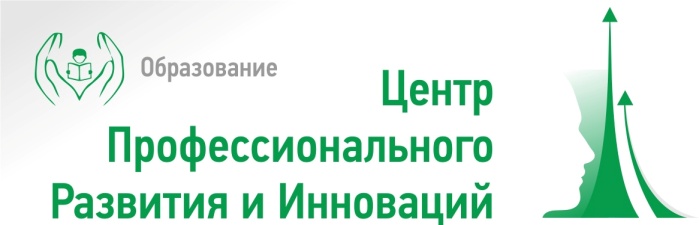 V Всероссийская Конференция«Современное образование:задачи и решения»Регистрационный взнос5 000 рублейЧетверг. Четвёртый день Конференции. Культурная программа. Четверг. Четвёртый день Конференции. Культурная программа. 8:45Сбор участников в холле отеля «Онегин»09:00 – 13:00Обзорная экскурсия по город Екатеринбургу с посещением Храма на крови и урочища «Ганина Яма»Наш маршрут начнется с краткой обзорной экскурсии по городу Екатеринбургу с посещением величественного Храма-Памятника на Крови. Он воздвигнет на месте дома инженера Ипатьева, в подвале которого и была расстреляна Царская семья. Затем отправимся в урочище «Четыре Брата», где в заброшенный рудник Ганина Яма, были сброшены останки царя Николая Второго и его семьи.На этом месте построен и действует уникальный Православный монастырь. На его территории вы увидите 7 деревянных Храмов необычайной красоты.13:00-13:30Трансфер до историко-этнографического парка «Земля предков»14:00-15:00Лесной обед 15:00-19:00Экскурсия в музей древнего человека, рассказ об уральских дольменах, наскальных рисунках, знакомство с самыми большими дольменами на Среднем Урале5000 лет назад на Урале жили архитекторы и художники, охотники и рыбаки. Их мир был полон духов. Они дарили им рисунки на скалах, кусочки охры, маленькие фигурки из камня, каменные наконечники стрел. Строили святилища из огромных валунов и ставили в святых местах огромные каменные скульптуры. Это было время великих открытий, великих строителей! Это наши предки!Два огромных валунных дольмена, музей истории древнего человека. Рассказ о мегалитической культуре и наскальной живописи. Экскурсия в музей охоты и медведя, рассказ о древних обычаях и обрядах мансиМы узнаем о древних обычаях и обрядах манси. Этот народ жил на Урале задолго до появления здесь башкир, сибирских татар и русских. Они были хозяевами этих лесов, гор, рек, озер. Сегодня их осталось мало. На севере Свердловской области менее 130 человек.  Как и их предки, наши манси живут в маленьких поселках- паулях, затерянных среди северной тайги и болот. Они знают тайгу, они говорят с ней на одном языке.  Манси верят, что их далеким предком был медведь. Охотиться на него запрещено! Если пришлось убить «старика» «его», «хозяина леса» - необходимо просить прощения. Медвежий праздник манси проводят до сих пор. Мастер-класс по охотничьим отливкам (плавим металл)Лесной чай у костра с вкусностями19:00-19:30Трансфер в отель «Онегин»